ZESZYT DO INFORMATYKI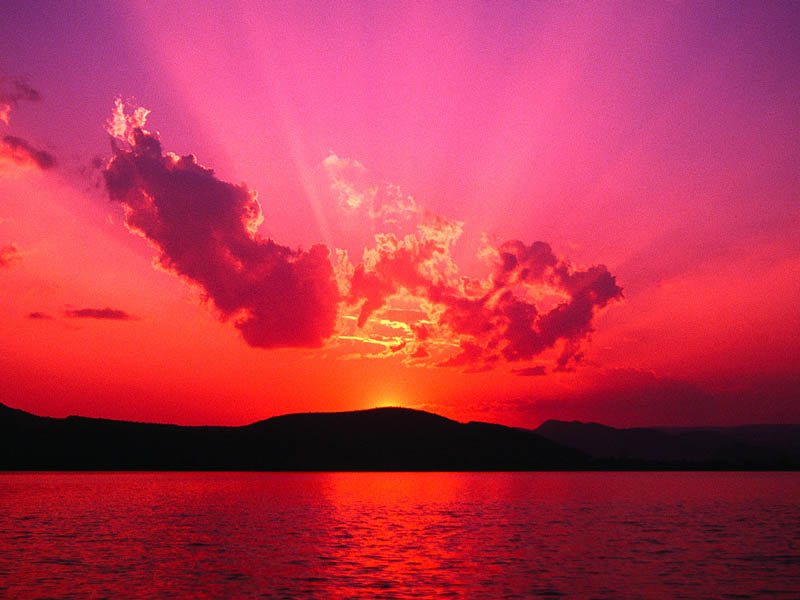 Jan KowalskiKlasa VIII AStanowisko 12Regulamin pracowni komputerowej Publicznej Szkoły Podstawowej w LubichowiePostanowienia ogólne§1.       Pracownia komputerowa przeznaczona jest do prowadzenia zajęć edukacyjnych w Szkole.§2.       Z pracowni komputerowej mogą korzystać wyłącznie uczniowie oraz upoważnieni nauczyciele i inni pracownicy szkoły.§3.       Osoby przebywające w pracowni zobowiązane są do stosowania się do przepisów dotyczących bezpieczeństwa i higieny pracy.  Przygotowanie do zajęć§4.       Uczniowie mogą przebywać w pracowni tylko pod opieką nauczyciela.§5.       Zabrania się wnoszenia do pracowni substancji lub przedmiotów mogących wpłynąć niekorzystnie na funkcjonowanie sprzętu komputerowego. W szczególności zakaz dotyczy produktów żywnościowych i napojów.§6.      Uczniowie pracują na przydzielonych im stanowiskach. Zmiana stanowiska wymaga każdorazowo zgody nauczyciela prowadzącego zajęcia.§7.       Przed rozpoczęciem pracy na stanowisku uczniowie są zobowiązani do sprawdzenia jego stanu ogólnego i technicznego i zgłoszenia dostrzegalnych usterek nauczycielowi prowadzącemu zajęcia.Praca na zajęciach§8.       Włączenie lub wyłączenie zasilania komputera każdorazowo wymaga uzyskania zgody nauczyciela prowadzącego zajęcia.§9.      Dokonywanie zmian w konfiguracji sprzętowej systemów komputerowych znajdujących się w pracowni (w szczególności otwieranie jednostek centralnych, przyłączanie/odłączanie myszy, przyłączanie/odłączanie klawiatur, regulacja parametrów monitorów) dozwolone jest wyłącznie za zgodą nauczyciela prowadzącego zajęcia. Zauważone problemy należy mu natychmiast zgłaszać.§10.       Dokonywanie zmian w konfiguracji programowej systemów komputerowych znajdujących się w pracowni ( w szczególności instalowanie/usuwanie oprogramowania, zmiany ustawień systemu operacyjnego oraz programów, tworzenie i usuwanie danych) dozwolone jest wyłącznie za zgodą nauczyciela prowadzącego zajęcia.§11.       Uczniowie mają prawo korzystać z danych i programów udostępnionych w systemie komputerowym szkoły. Mają także prawo, po uzyskaniu zgody nauczyciela prowadzącego zajęcia, do korzystania ze znajdujących się w pracowni urządzeń komputerowych, takich jak drukarki, skanery, kamery, aparaty cyfrowe i inne.§12.       Użytkownicy pracowni mają prawo do korzystania z własnych danych, pobranych z Internetu lub przyniesionych na wymiennych nośnikach danych, po uprzednim sprawdzeniu ich za pomocą programu antywirusowego – pod kontrolą nauczyciela.§13.       Użytkownicy pracowni mają prawo do zapisywania swoich plików wyłącznie w wyznaczonym miejscu. Dane tymczasowe, utworzone w trakcie pracy, należy po jej zakończeniu usunąć. §14.       Użytkownicy sieci komputerowej mają obowiązek dbać o bezpieczeństwo danych, a   w szczególności nie udostępniać innym swoich haseł.§15.       W trakcie pracy użytkownicy zobowiązani są do:1) przestrzegania przepisów prawa, w szczególności dotyczących:a) uzyskiwania nieuprawnionego dostępu do danych,b) rozpowszechniania pornografii,c) propagowania innych zakazanych przez prawo treści2) przestrzegania powszechnie przyjętych norm obyczajowych, w tym dotyczących korzystania z Internetu:a) nierozpowszechniania tzw. spamów,b) nieobrażania innych użytkowników,3) informowania nauczyciela prowadzącego zajęcia o nietypowym działaniu komputera.§16.        Nauczyciel prowadzący zajęcia ma prawo blokowania dostępu do określonych danych lub usług (w szczególności dostępu do Internetu) oraz monitorowania poczynań osób korzystających  z  pracowni.§17.        Korzystanie z urządzeń drukujących możliwe jest wyłącznie za zgodą nauczyciela prowadzącego zajęcia.§18.        Po zakończeniu zajęć należy uporządkować swoje stanowisko pracy, a w szczególności odpowiednio wyłączyć komputer, ustawić elementy zestawu komputerowego na właściwym miejscu.§19.        Nauczyciel prowadzący zajęcia ma prawo nakazać uczniom, po uprzednim ich poinstruowaniu i dostarczeniu odpowiednich środków, wykonanie prostych zabiegów konserwacyjnych ( czyszczenie klawiatury, myszy, obudowy komputera, ekranu monitora).Postanowienia końcowe§20.       Uczniowie zostają zapoznani z niniejszym regulaminem oraz przepisami dotyczącymi bezpieczeństwa i higieny pracy na pierwszych zajęciach w roku szkolnym.§21.        W kwestiach nie wymienionych w niniejszym regulaminie stosuje się przepisy statutu szkoły oraz powszechnie obowiązujące przepisy prawa.§22.        Regulamin pracowni komputerowej obowiązuje wszystkich korzystających z pracowni zarówno podczas planowanych zajęć lekcyjnych, jak i poza nimi.LEKCJA 1.1									05.09.2022r.TEMAT: Regulamin pracowni komputerowej .                Zapoznanie z PZO                Jak to zrobić w HTML-u i CSS?ZADANIA DO WYKONANIA NA LEKCJI:Zapisz swój login i hasło z konta office.comŚciągnij zeszyt ze strony influb.cba.plZaktualizuj zeszyt:Na pierwszej stronie wpisz swoje dane uczniaZapoznaj  się z Regulaminem Pracowni KomputerowejZapoznaj się z Przedmiotowymi Zasadami Oceniania Otrzymasz dwie oceny Za zeszytZa pracę domowąSwój zeszyt prześlij na swoje konto „w chmurze” oraz na konto dariusz.ambroziak@psplubichowo.pl      6.W dokumentach utwórz katalog HTML7.Poniższy tekst wklej do notatnika i zapisz pod nazwą „Szkielet  kodu html”<!DOCTYPE html><html><head><meta charset="UTF-8"><meta name="description"content="Moja  pierwsza strona"><meta name="keywords"content="Strona"><title>Jan Kowalski</title></head><body> "Tak wygląda strona Jana Kowalskego"</body></html>8.Zapoznaj się z poniższą tabelą9.Skopiuj następujący kod, zobacz jak działa  zapisz jako styl_osadzony.html<html><head><title> STYL OSADZONY  </title><style>    article {    border: 3px double #003800;    padding: 0;    width: 616px;  }  p.tytuł {    background-color: #008D00;    color: #FFFFE9;    padding: 8px;    width: 600px;    font-size: 16pt;    font-family: "Times New Roman";  }  p {    width: 600px;    font-size: 12pt;    font-family: arial;    color: #000094;    padding: 10px;    margin: 0;  }  </style> </head><body><article>  <p class="tytuł">    Babulej i Babulejka<br><span style="font-size: 10pt;">    <i>Jan Brzechwa</i></span>  </p>  <p>    Pod Oszmianą nad Wilejką<br> Żył Babulej z Babulejką,<br>    Ona była czarodziejką,<br> On - rzecz prosta - czarodziejem<br>    I jadali mak z olejem<br>Babulejka z Babulejem.<br>  </p>  <p>    Babulejka raz powiada:<br>    „Babuleju, tak się składa,<br>    Że mam starą koźlą skórę<br>    Odwieźć dziś na Łysą Górę”.<br>  </p>  </article>  </body></html>10.Wprowadź następujący kod/zapisz w katalogu HTML jako stylosadzony.html/  i zobacz jak działa<html><head><title> CSS STYL WPISANY  </title></head><body><h1 style="font-family: arial; font-size: 25px; color: #ffff00;background-color: #ff0000; padding: 6px; width: 100%; height: 25px;">   Tytuł artykułu</h1><h2 style="font-family: arial; font-size: 11pt; color: black; background-color: silver; padding: 4px; width: 200px;">  Podtytuł</h2><p style="width: 400px; margin-left: 80px;  padding: 20px 20px 20px 50px; background-color: yellow;">  Akapit zawierający dowolny tekst. Tekst dowolny w akapicie.  Akapit zawierający dowolny tekst. Tekst dowolny w akapicie.  Akapit zawierający dowolny tekst. Tekst dowolny w akapicie.</p>  </body></html>PRACA DOMOWASprawdź parametry swojego domowego komputera i wpisz je do zeszytuPRACA DOMOWAPowtórz wiadomości z zakresu lekcji 1.1LEKCJA 1.2									        05.09.2022r.TEMAT: Prosta strona internetowaPodstawy HTML:ZADANIA DO WYKONANIA NA LEKCJI:Utwórz dokument  moje hobby wykorzystując HTML i CSS LEKCJA 1.3									        05.09.2022r.TEMAT: Strona w dobrym stylu ZADANIA DO WYKONANIA NA LEKCJI:Skopuj następujący kod i wklej do notatnika i zapisz pod nazwą PODŚWIETLENIE TESTU<!DOCTYPE html><html><head><meta http-equiv="content-type" content="text/html; charset=UTF-8">    <meta charset="utf-8">    <title>Zmiana wyglądy akapitu</title>    <style>      p {      font-size: 16px;      color: black;      }        p:hover {      background-color: black;      color: white;      }    </style>  </head>  <body><p>Podkomorzy zgadując, na co się zanosi,<br>Zadzwonił w tabakierę złotą, o głos prosi.</p></body></html>Skopuj następujący kod i wklej do notatnika i zapisz pod nazwąPODŚWIETLENIE PRZYCISKU<!DOCTYPE html><html><head><meta http-equiv="content-type" content="text/html; charset=UTF-8">    <meta charset="utf-8">    <title>Zmiana wyglądy przycisku</title>    <style>div.przycisk {   background-color: #C6C3C4;   color: black;   width: 220px;   height: 34px;   padding: 6px;   font-size: 34px;   margin: 3px;   text-align: center;}  div.przycisk:hover {   background-color: #918C8C;   color: red;    cursor: pointer;}    </style>  </head>  <body><div class="przycisk">A l a&nbsp;&nbsp;D u ż a</div><div class="przycisk">O l a&nbsp;&nbsp;M a ł a</div><div class="przycisk">J a n&nbsp;&nbsp;Ś r e d n i</div></body></html>Skopuj następujący kod i wklej do notatnika i zapisz pod nazwą ZMIANA GRAFIKI W TLE<!DOCTYPE html><html><head><meta http-equiv="content-type" content="text/html; charset=UTF-8">    <meta charset="utf-8">    <title>Zamiana obrazu tła</title>       <style>      div.fotka {      background-color: orang;      background-image: url('kot1.jpg');      background-repeat: no-repeat;      background-position: center;      width: 150px;      height: 200px;      display: block;      border: 1px solid black;      position: relative;      margin: auto;     }          div.fotka:hover {     cursor: pointer;     border: 1px solid black;     background: url('kot2.jpg');     background-repeat: no-repeat;     background-position: center;    }    </style>      </head>  <body>     <div class="fotka">    </div>    </body></html>Skopuj następujący kod i wklej do notatnika i zapisz pod nazwą ZMIANA PREZROCZYSTOSCI<!DOCTYPE html><html><head><meta http-equiv="content-type" content="text/html; charset=UTF-8">   <meta charset="utf-8">   <title>Rozjaśnianie obrazka</title>        <style>     img.foto1:hover {     opacity: 0.25;     }     img.foto2:hover {     opacity: 0.50;     }     img.foto3:hover {     opacity: 0.75;     }     img.foto4:hover {     opacity: 1;     }    </style>  </head>  <body>    <img class="foto1" src="p%C5%82ywak_pliki/plywak.jpg" title="opacity: 0.25;">    <img class="foto2" src="p%C5%82ywak_pliki/plywak.jpg" title="opacity: 0.50;">    <img class="foto3" src="p%C5%82ywak_pliki/plywak.jpg" title="opacity: 0.75;">  </body></html>Wykorzystując  dynamiczne elementy HTML udoskonal swoją stronę   moje hobby i wyślij ją na adres na adres dariusz.ambroziak@psplubichowo.plPRACA DOMOWAPowtórz wiadomości z zakresu lekcji 1.3LEKCJA 1.4									        05.09.2022r.TEMAT:  Strona interaktywna ZADANIA DO WYKONANIA NA LEKCJI:Rozbuduj swoją stronę moje hobby o dodatkowe strony /co najmniej 3/.PRACA DOMOWAPowtórz wiadomości z zakresu lekcji 1.4Zapoznaj się ze strukturą dokumentu HTML LEKCJA 1.5 									        05.09.2022r.TEMAT: Witryna WWW ZADANIA DO WYKONANIA NA LEKCJI:Dodaj do swojej strony elementy CSSPRACA DOMOWAPowtórz wiadomości z zakresu lekcji 1.5LEKCJA 1.6 									        05.09.2022r.TEMAT: Prawo w internecie ZADANIA DO WYKONANIA NA LEKCJI:W katalogu HTML utwórz katalog PRAWO AUTORSKIEZnajdź w internecie Ustawę z dnia 4 lutego 1994 r. o prawie autorskim i prawach pokrewnych i jej omówienia. Na ich podstawie utwórz złożoną z dwóch stron prostą witrynę WWW prezentującą najważniejsze zagadnienia dotyczące tematu Prawo autorskie – ochrona twórczości i wizerunku.Utwórz krótką notatkę dotyczącą Prawa w inernecieLEKCJA  							        05.09.2022r.TEMAT: Sprawdzian wiadomościUdoskonal witrynę moje hobby /mają być co najmniej 3 strony/Jeśli robicie stronę parami /ma być co najmniej 5 stron/Wyślij pracę i zeszyt  na adres dariusz.ambroziak@psplubichowo.plLEKCJA 2.1									        05.09.2022r.TEMAT: Rysuj z żółwiem. ZADANIA DO WYKONANIA NA LEKCJI:Uruchom program MU Wpisz kod: from turtle import*fd(100) #forward (do przodu)rt(90)    #right(w prawo)fd(100)3.Dopisz do kodu dwie linijki, aby powstał kwadrat4.Wpisz kod:from turtle import*for i in range(4): #pętla for      fd(100);lt(90)5.Wpisz kod:from turtle import*pencolor("green")#kolor linii;for i in range(4)       fd(100);lt(90)6.W kodzie powyżej pozmieniaj kolory linii /blue,gold,red/7.Wpisz kod:from turtle import*pencolor("green") #kolor linii;fillcolor(”yellow”)#wypełnienie figurybegin_fill()for i in range(4)       fd(100);lt(90)end_fill()8. W kodzie powyżej pozmieniaj kolory wypełnienia figury9.Wpisz kod:from turtle import*#fasada domkufillcolor("gold")#wypełnienie figurybegin_fill()for i in range(4) :      fd(120);rt(90)end_fill()#dachfillcolor("tomato")#wypełnienie figurybegin_fill()for i in range(3) :      fd(120);lt(120)end_fill()#oknopu();fd(40);rt(90);fd(40);pd() #pu pen up,pd pen downfillcolor("gray")begin_fill()for i in range(4) :      fd(40);lt(90)end_fill()10.Pozmieniaj kolory linii i wypełnieńPRACA DOMOWAPowtórz wiadomości z zakresu lekcji 2.1LEKCJA 2.2									        05.09.2022r.TEMAT: Fantazyjne posadzki ZADANIA DO WYKONANIA NA LEKCJI:Wpisz kod:from turtle import*#definicja funkcjidef kwadrat():for i in range(4)       fd(100);lt(90)#wywołanie funkcjikwadrat()2.Wpisz kod:from turtle import*#definicja funkcjidef tr():    fillcolor("green")    begin_fill()   for i in range(3)        fd(100);lt(120)end_fill()#wywołanie funkcjitr()3.W kodzie powyżej zmień kolory wypełnienia figury4.Wpisz kod:from turtle import*#definicja funkcjidef tr():    fillcolor("green")    begin_fill()    for i in range(3):         fd(100);lt(120)    end_fill()def wiatrak():    for i in range(4):        tr(); rt(90)#wywołanie funkcjiwiatrak()5.W kodzie powyżej pozmieniaj kolory wypełnienia figury6.Wpisz kod:from turtle import*#definicja funkcjidef kwadrat(bok):        for i in range(4):             fd(bok);lt(90)#wywołanie funkcjikwadrat(60)7.Wpisz kod:from turtle import *#definicja funkcjidef kwadrat(bok):    pencolor("green")    fillcolor("gold")    begin_fill()    for i in range(4):         fd(bok);lt(90)    end_fill()#wywołanie funkcjikwadrat(60)8.Wpisz kod:from turtle import *#definicja funkcjidef kwadrat(bok):    pencolor("green")    fillcolor("gold")    begin_fill()    for i in range(4):         fd(bok);lt(90)    end_fill()def poziom(ile):    for i in range(ile):          kwadrat(40);fd(40)#wywołanie funkcjipoziom(3)9.Wpisz kod:from turtle import *#definicja funkcjidef kwadrat(bok,kolor):    fillcolor(kolor)    begin_fill()    for i in range(4):         fd(bok);lt(90)    end_fill()#wywołanie funkcjikwadrat(60,"tomato")def kafelek(bok):    kwadrat(bok,"tomato")    kwadrat(bok/2,"olivedrab")#wywołanie funkcjikafelek(60)def warstwa(bok,ile):       for i in range(ile):             kafelek(bok);fd(bok)       bk(ile * bok)#wywołanie funkcjiwarstwa(60,5)def posadzka(ile):      bok=60      for i in range(ile):           warstwa(bok, ile)           pu();rt(90);fd(bok);lt(90);pd()#wywołanie funkcjiposadzka(4)PRACA DOMOWAPowtórz wiadomości z zakresu lekcji 2.2LEKCJA 2.3 							                05.09.2022r.TEMAT: Pisz i powtarzaj ZADANIA DO WYKONANIA NA LEKCJI:Wpisz kod:print(”Mam na imię Ania”)print(”Uczę się programować w Pythonie”)2.W kodzie powyżej zmień imię Ania na swoje imię3.Wpisz kod:print("*********")print("  *******")print("    *****")print("      ***")print("        *")4.Wpisz kod:print("        *")print("      ***")print("    *****")print("  *******")print("*********")5.Wpisz kod:print("        *")print("      *  *")print("    *      *")print("  *         *") print("  *******")6.Wpisz kod:print("        *")print("      *  *")print("    *      *")print("  *         *") print("***     ***")print("  *       *") print("  *****") 7.Wpisz kod:print("        *              *")print("      ***          ***")print("    *****      *****")print("  *******  *******") print("*****************")print("      ***          ***") 8.Wpisz kod:odp=input("Jak masz na imię?")print("Cześć,",odp,"!")odp=input("Mój ulubiony kolor to zielony, a Twój?")print(odp, "to też ładny kolor.")PRACA DOMOWAPowtórz wiadomości z zakresu lekcji 2.3LEKCJA 2.4								        05.09.2022r.TEMAT: Proste obliczenia ZADANIA DO WYKONANIA NA LEKCJI:Wpisz kod:print(5+2) # dodawanieprint(5-2) # odejmowanieprint(5*2) #mnożenieprint(5/2) # dzielenieprint(5//2) #dzielenie całkowiteprint(5%2) #reszta z dzieleniaprint(5**2) #potęgowanie2.Wpisz kod:a=12print (a)x1=145.4print (x1)s="wakacje"print(s)_s="koniec wakacji"print(_s)3.Wpisz kod:bok=5print(bok*bok)print(bok ** 2)4.Wpisz kod:v=180print(v/3.6)5.Wpisz kod:f=int(input("Podaj temperaturę w stopniach Fahrenheita:"))c=(f-32)/1.8print(c)PRACA DOMOWAPowtórz wiadomości z zakresu lekcji 2.4LEKCJA 2.5							      05.09.2022r.TEMAT: Pętle i warunki ZADANIA DO WYKONANIA NA LEKCJI:Wpisz kod:#wartość początkowa zmiennejtemp=1print(temp)#zwiększenie wartości zmiennej o 4temp=temp+4print(temp)#zwiększenie wartości zmiennej o 7temp+=7print(temp)Wpisz kod:liczba=4832suma=0for i in range(4):       #ostatnia cyfra       suma=suma + liczba % 10       #liczba  bez ostatniej cyfry       liczba = liczba // 10print(suma)3.Wpisz kod:liczba=4832suma=0while liczba>0:       #ostatnia cyfra       suma=suma + liczba % 10       #liczba  bez ostatniej cyfry       liczba = liczba // 10print(suma)4.Wpisz kod:liczba=14if liczba>0:    print("liczba dodatnia")elif liczba ==0:   print("zero")else:   print("liczba ujemna")liczba = 13if liczba % 2 == 0;    print ("parzysta")else:    print("nieparzysta")5 .Wpisz kod:ile_lat = 15if ile_lat > 18:print("jesteś osobą pełnoletnią")elif ile_lat==18:print("od tego roku jesteś osobą pełnoletnią")elseprint(" jesteś osobą niepełnoletnią")PRACA DOMOWAPowtórz wiadomości z zakresu lekcji 2.5LEKCJA 2.6								       05.09.2022r.TEMAT:  Odgadniesz liczbę?. ZADANIA DO WYKONANIA NA LEKCJI:Wpisz kod:from random import randintlos = randint(1,100)print (los)Wpisz kodfrom random import randintlos = randint(1,100)print (los)print("Odgadnij liczbę od 1 do 100.")odp=int(input("Podaj liczbę!"))while odp!=los:     if odp> los:         print("Za duża!")     else:         print("Za mała!")     odp=int(input("Podaj liczbę!"))print("Trafiona!")3.Zmodyfikuj grę powyżej tak, aby liczba do odgadnięcia była między 1 a 1000PRACA DOMOWAPrzed tobą sprawdzian. Powtórz wiadomości z zakresu lekcji 2.1-2.6LEKCJA	                                                                                         Data.TEMAT: Sprawdzian wiadomościWejdź na swoje konto office.com i rozwiąż testLEKCJA 3.1								       05.09.2022r.TEMAT: Jak to z Gaussem było ZADANIA DO WYKONANIA NA LEKCJI:W dokumentach utwórz katalog DANEOtwórz nowy skoroszyt Excela. W kolumnie A arkusza umieść liczby od 1 do 100. Ustaw kursor w komórce A101 i na pasku narzędzi wybierz przycisk Σ AutosumowanieW kolumnie B arkusza umieść liczby od 100 do 1. Ustaw kursor w komórce A101 i na pasku narzędzi wybierz przycisk Σ AutosumowaniePora na trochę samodzielnej pracy – zbuduj arkusz do sumowania liczb i na jego podstawie wyprowadź wzór wymyślony przez młodego Gaussa.Oblicz kolejne sumy pierwszych stu liczb parzystych. Pierwszą sumą będzie 2, drugą 6. A setną? Oblicz kolejne sumy pierwszych stu liczb nieparzystych. Pierwszą sumą będzie 1, drugą 4. A setną?PRACA DOMOWAPowtórz wiadomości z zakresu lekcji 3.1LEKCJA 3.2								       05.09.2022r.TEMAT: Liczby, potęgi, ciągi ZADANIA DO WYKONANIA NA LEKCJI:W nowym arkuszu najpierw utwórz nagłówki tabeli, pierwszą kolumnę nazwij n, a drugą – potęgi. Uzupełnij kolumnę n – za pomocą metody serii danych wstaw liczby od 1 do 50. Uzupełnij kolumnę potęgi. Znajdą się w niej wyniki obliczeń – kolejne potęgi dwójki uzyskane według podanej przez ciebie formuły.Który z ciągów rośnie najszybciej? Porównaj ze sobą ciąg liczb naturalnych, ciąg powstający przez podnoszenie kolejnych liczb naturalnych do kwadratu, ciąg powstający przez podnoszenie kolejnych liczb naturalnych do trzeciej potęgi czy ciąg tworzony przez obliczanie silni każdej kolejnej liczby naturalnej (silnia to iloczyn kolejnych liczb, oznaczamy ją wykrzyknikiem, np. 4! = 1 · 2 · 3 · 4 = 24.Dany jest ciąg o pierwszym wyrazie równym 2, zbudowany tak, że każdy kolejny wyraz powstaje przez mnożenie poprzedniego przez 2. Przygotuj arkusz, za pomocą którego obliczysz kolejne wyrazy tego ciągu. Zmodyfikuj gotowy arkusz tak, aby pierwszy wyraz ciągu można było mnożyć przez dowolną liczbę wpisaną do wybranej komórki. Wygeneruj w ten sposób 50 wyrazów ciągu.PRACA DOMOWAPowtórz wiadomości z zakresu lekcji 3.2LEKCJA 3.3 							                 05.09.2022r.TEMAT: Z tabeli – wykres ZADANIA DO WYKONANIA NA LEKCJI:Wykonaj trzy różne wykresy swoich ocenW każdym wykresie utwórz legendęPRACA DOMOWAPowtórz wiadomości z zakresu lekcji 3.3LEKCJA 3.4								       05.09.2022r.TEMAT: Przestawianie i przedstawianie danych ZADANIA DO WYKONANIA NA LEKCJI:Wykonaj w Excelu ćwiczenie w którym sprawdzisz ilość ocen używając formuły LICZ.JEŻELI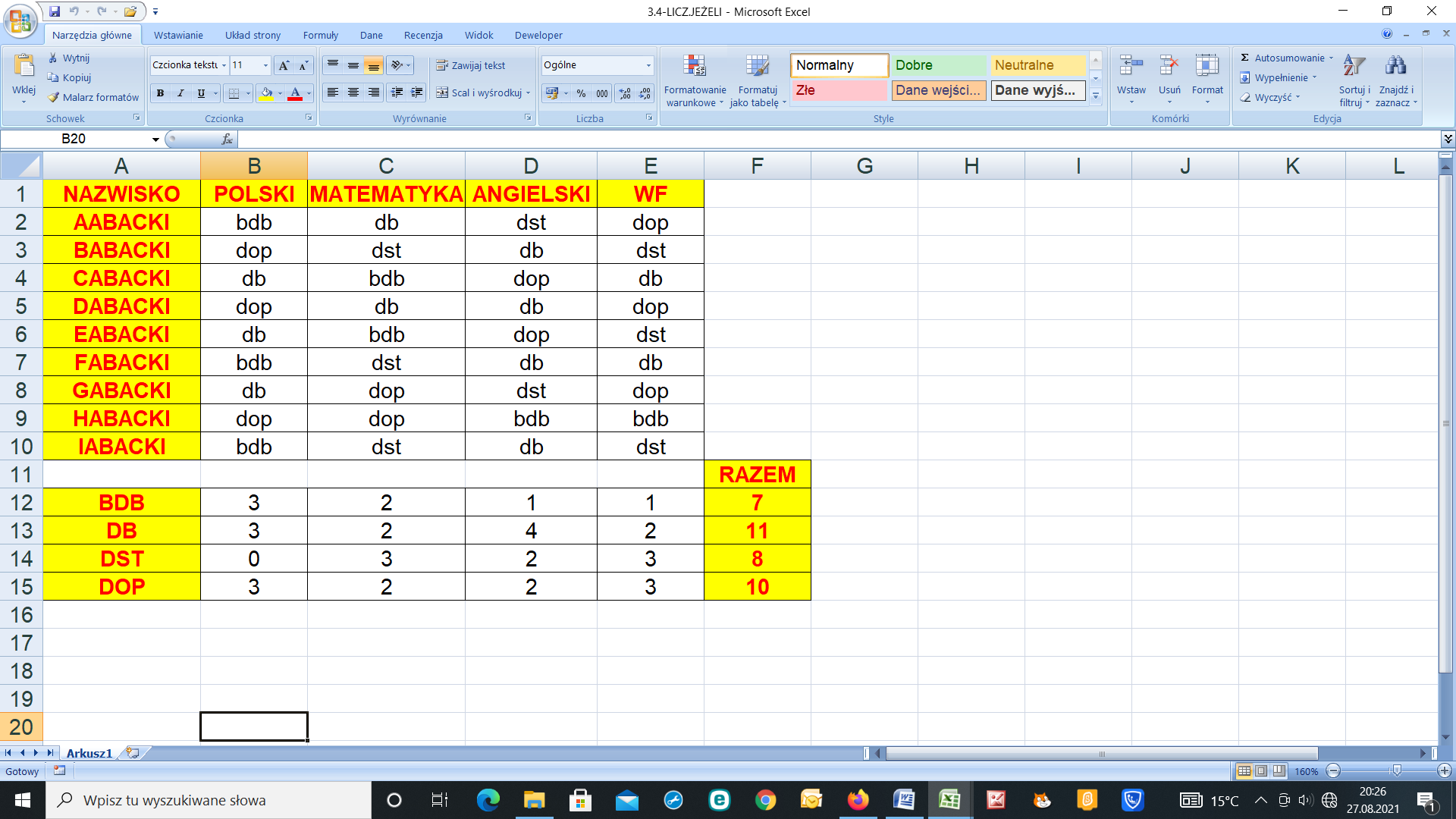 PRACA DOMOWAPowtórz wiadomości z zakresu lekcji 3.4LEKCJA 3.5  								       05.09.2022r.TEMAT: Dużo danych ZADANIA DO WYKONANIA NA LEKCJI:Opracuj w Excelu budżet domowy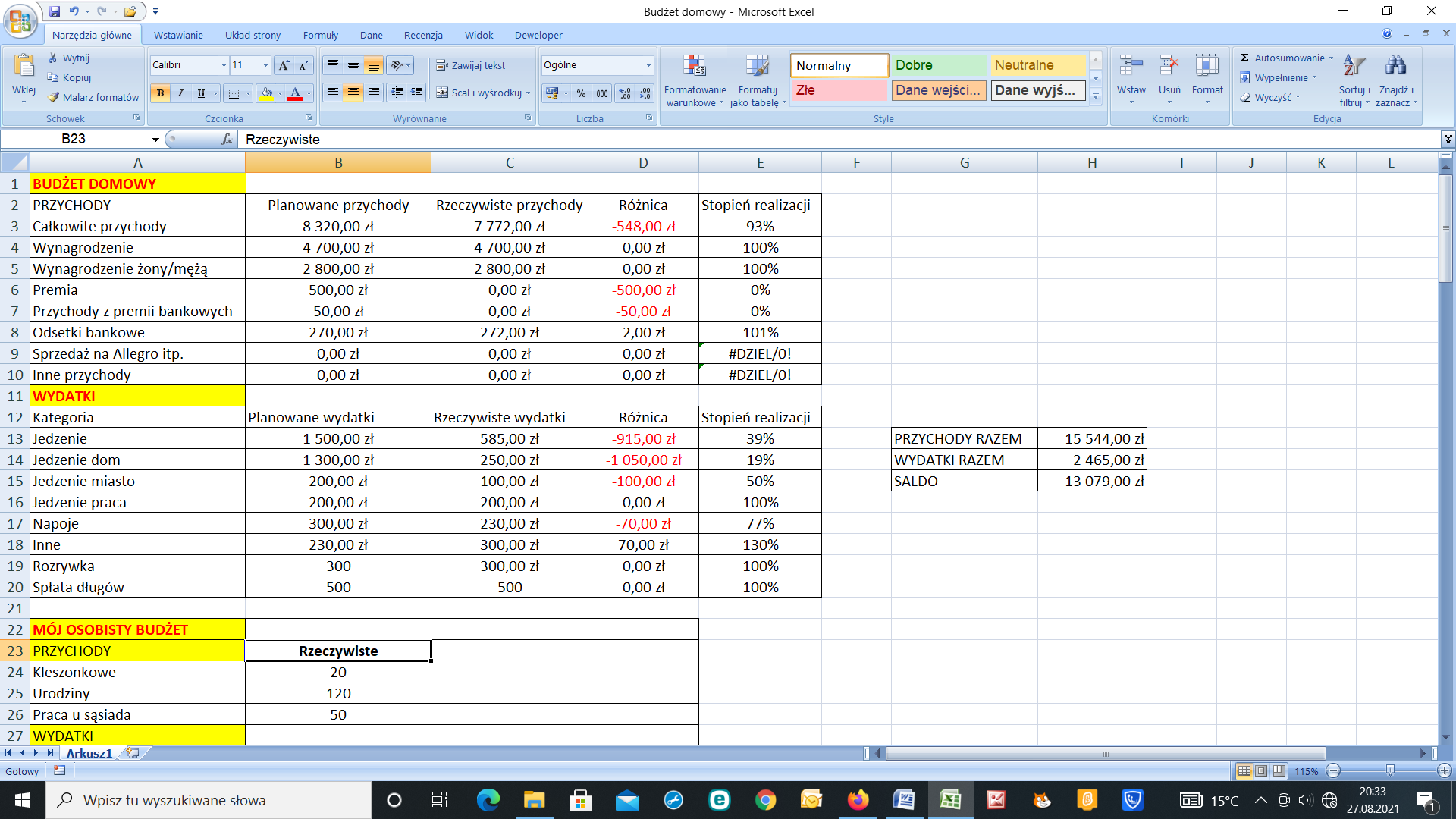 PRACA DOMOWAPowtórz wiadomości z zakresu lekcji 3.5LEKCJA 3.6								  05.09.2022r.TEMAT: Moi znajomi ZADANIA DO WYKONANIA NA LEKCJI:Utwórz w arkuszu kalkulacyjnym bazę danych według wzoru Wykonaj kilka sortowań i filtrowań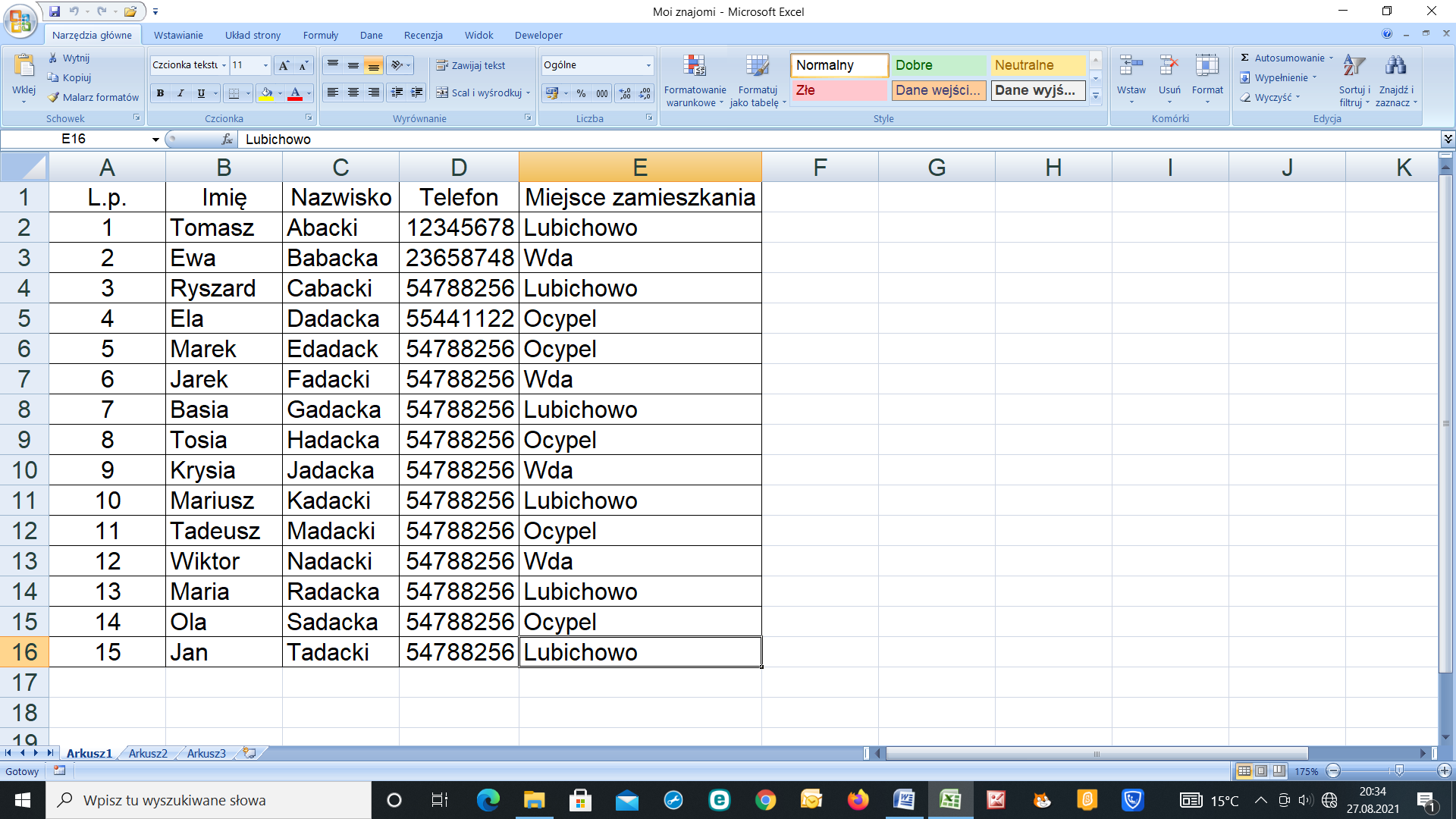 PRACA DOMOWAPowtórz wiadomości z zakresu lekcji 3.1-3.6LEKCJA	                                                                                         Data.TEMAT: Sprawdzian wiadomościWejdź na swoje konto office.com i rozwiąż testLEKCJA 4.1								     05.09.2022r.TEMAT:  Od królików do złotej proporcji ZADANIA DO WYKONANIA NA LEKCJI:1.Utwórz w arkuszu kalkulacyjnym formułę obliczającą ciąg Fibonacciego2. Utwórz w arkuszu kalkulacyjnym formułę obliczającą złotą proporcję3.Obejrzyj w Internecie przykłady złotych proporcji4.Wpisz w edytorze Pythona kod ciągu Fibonacciego:   #ciąg Fibonacciego w tablicy   a=[1,1]   n=int(input("Podaj liczbę wyrazów ciągu:"))   for i in range(2,n)        a.append(a[i-1]+a[i-2])   print(a)LEKCJA 4.2								     05.09.2022r.TEMAT:  Kości zostały rzucone ZADANIA DO WYKONANIA NA LEKCJI:W dokumentach utwórz katalog MODELOWANIEWykonaj ćwiczenie „LOSOWANIE OCZEK” i zapisz 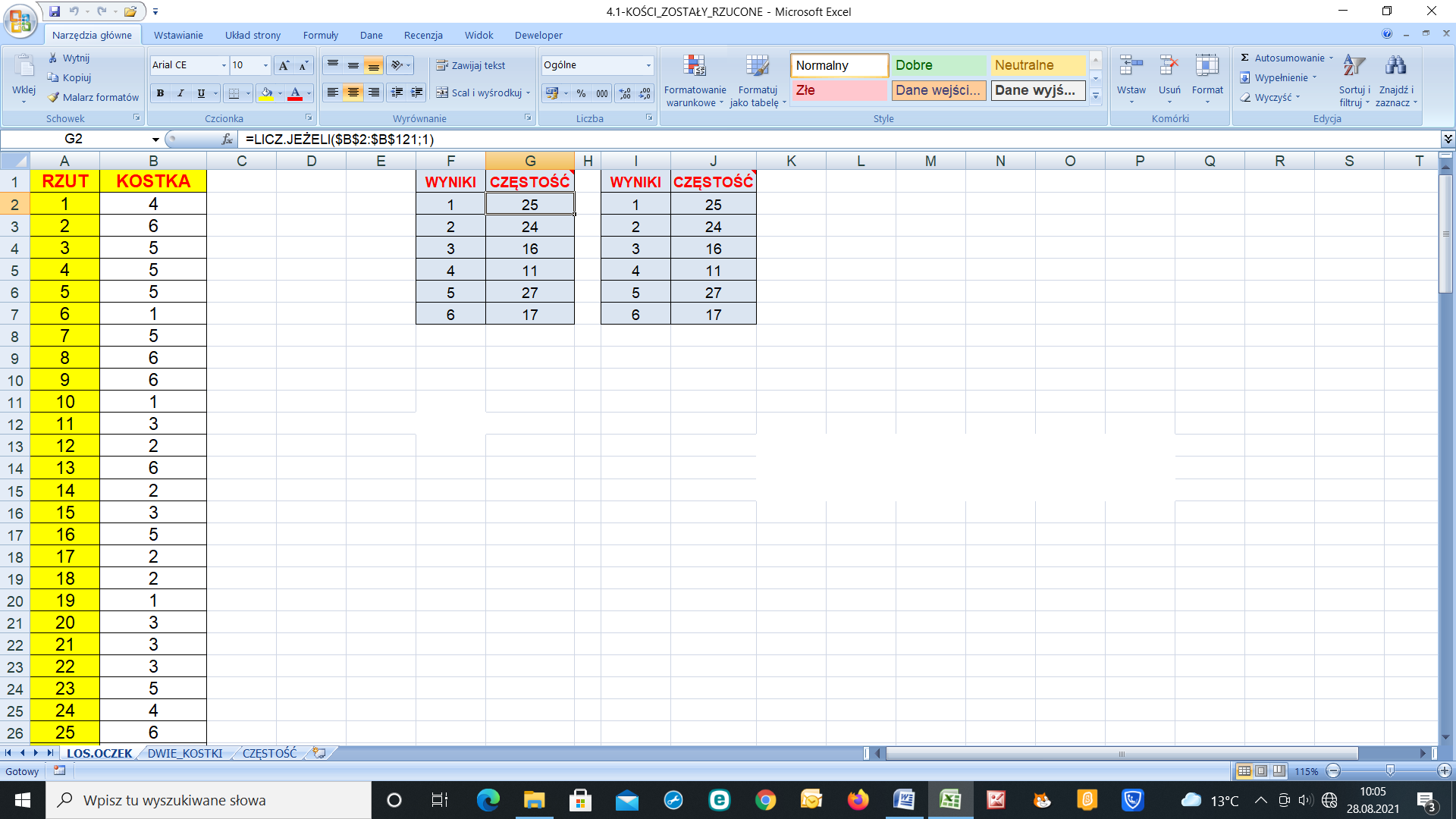 Wykonaj ćwiczenie „RZUT DWIEMA KOSTKAMI” i zapisz 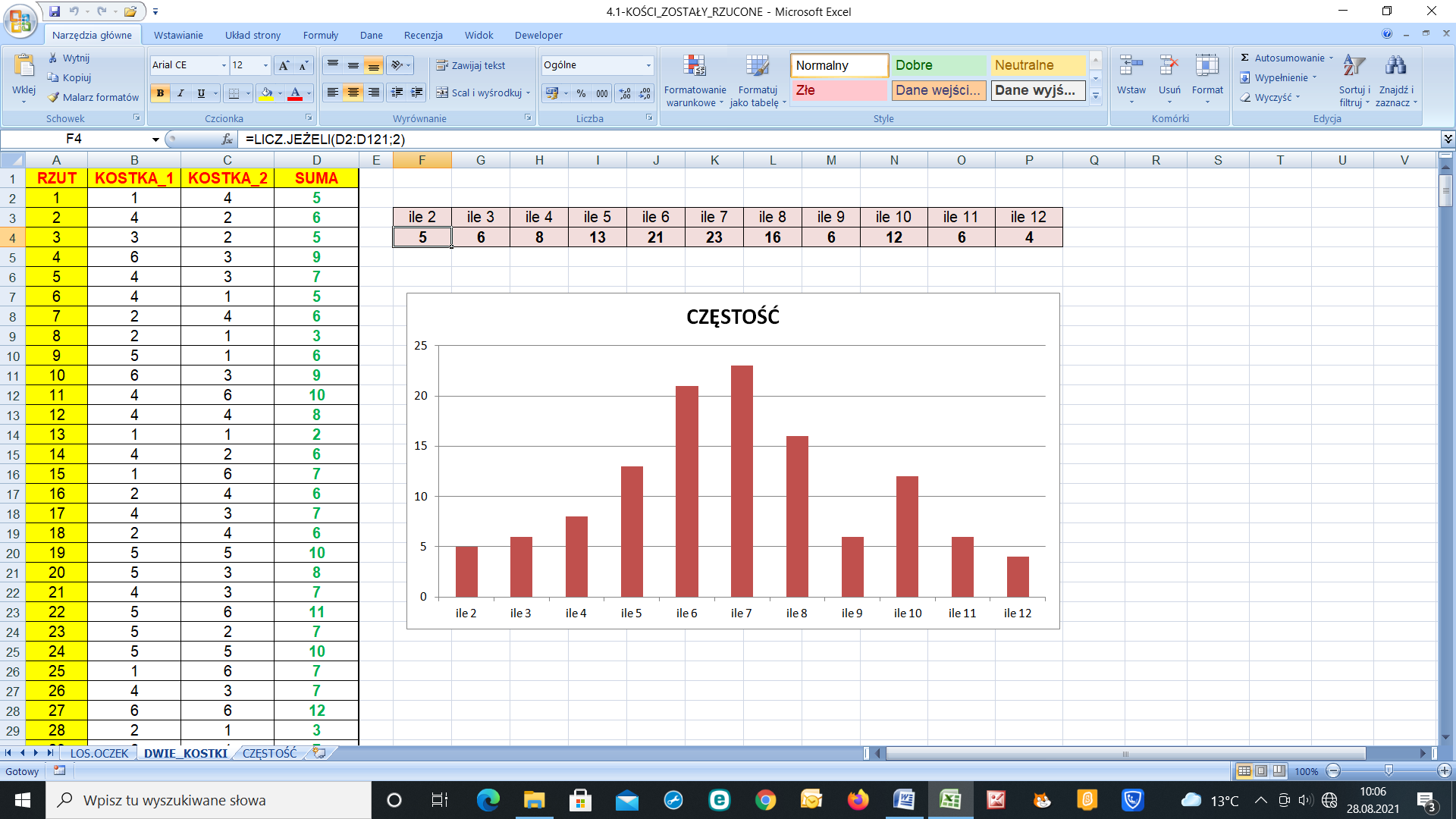 Wykonaj zadanie „RZUT DWIEMA KOSTKAMI OŚMIOŚCIENNYMI”PRACA DOMOWAPowtórz wiadomości z zakresu lekcji 4.1LEKCJA 4.3								     05.09.2022r.TEMAT: Fraktale w Scratchu i w Pythonie. ZADANIA DO WYKONANIA NA LEKCJI:Wykonaj drzewo binarne losowe i zapisz jako DRZEWO BINARNE w katalogu MODELOWANIE 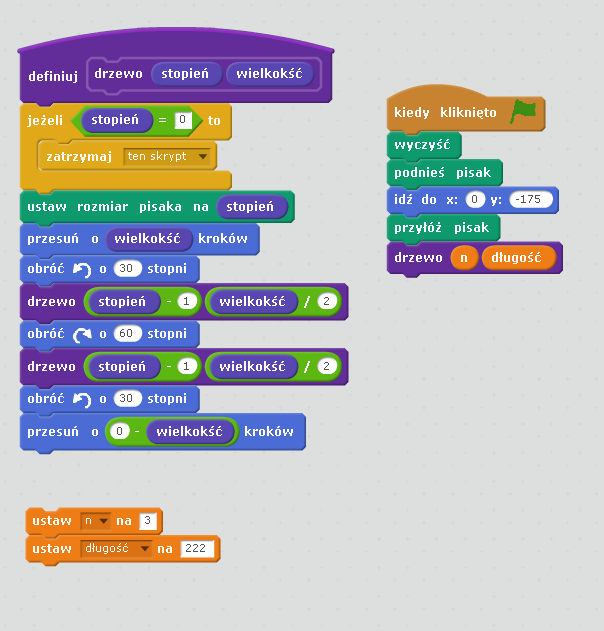 Wykonaj drzewo binarne losowe i zapisz jako DRZEWO BINARNE LOSOWE w katalogu MODELOWANIE 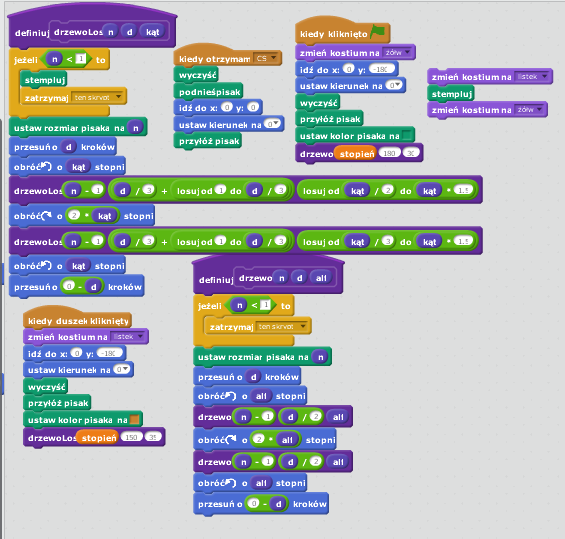 PRACA DOMOWAPowtórz wiadomości z zakresu lekcji 4.2LEKCJA 4.4								      05.09.2022r.TEMAT: Fraktale w smartfonie ZADANIA DO WYKONANIA NA LEKCJI:Wyszukaj w Internecie PŁATEK KOCHA i wklej go do zeszytuWyszukaj w Internecie TRÓJKĄT SIERPIŃSKIEGO i wklej go do zeszytu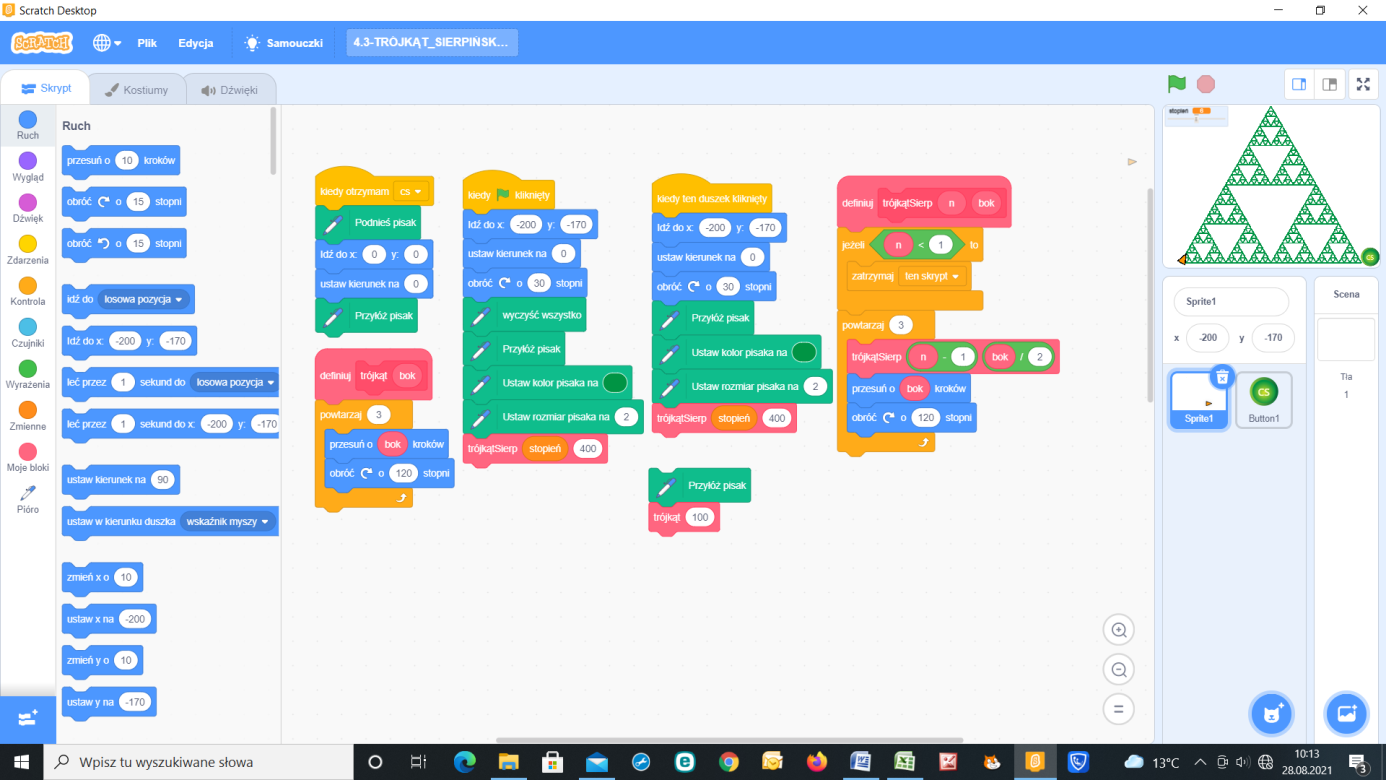 Stwórz w PAINTcie fraktal i wklej go do zeszytu PRACA DOMOWAPowtórz wiadomości z zakresu lekcji 4.3LEKCJA 4.5							      05.09.2022r.TEMAT Laboratorium pomiarówZADANIA DO WYKONANIA NA LEKCJI:Otwórz stronę makecode.microbit.org i kliknij przycisk Nowy projektZbuduj skrypt i dołącz pozostałe blokiPrzetestuj działanie programuPRACA DOMOWAPowtórz wiadomości z zakresu lekcji 4.4LEKCJA 4.6 								       05.09.2022r.TEMAT: Podróże z komputerem ZADANIA DO WYKONANIA NA LEKCJI:Zaplanuj szkolną wycieczkę. Pracę wykonaj w programie Power Point /12 slajdów/Przygotuj się do sprawdzianuLEKCJA	                                                                                         Data.TEMAT: Sprawdzian wiadomościWejdź na swoje konto office.com i rozwiąż testLEKCJA 5.1							     05.09.2022r.TEMAT:  Rozwijaj zainteresowania w sieciZADANIA DO WYKONANIA NA LEKCJI:Wejdź na platformę www.zooniverse.org i zapoznaj się z jego treściamiWejdź na platformę You Tube i obejrzyj  filmy w serwisie TEDPRACA DOMOWAPowtórz wiadomości z zakresu lekcji 5.1LEKCJA 5.2 								     05.09.2022r.TEMAT: Ucz się informatyki w sieciZADANIA DO WYKONANIA NA LEKCJI:Wejdź na portal pl.khanacademy.orgPoszukaj interesujących materiałówPRACA DOMOWAPowtórz wiadomości z zakresu lekcji 5.2LEKCJA 5.3 								     05.09.2022r.TEMAT: Tak daleko, tak bliskoZADANIA DO WYKONANIA NA LEKCJI:Załóż konto na stronie MikogoStwórz  z innym użytkownikiem dowolny projektPRACA DOMOWAPowtórz wiadomości z zakresu lekcji 5.3LEKCJA 5.4								      05.09.2022r.TEMAT: Ze smart fonem na piechotęZADANIA DO WYKONANIA NA LEKCJI:Zaplanuj wycieczkę dla swojej klasy z wykorzystaniem strony traseo.plPracę można wykonać parami lub trójkamiPRACA DOMOWAPowtórz wiadomości z zakresu lekcji 5.4LEKCJA 5.5							                05.09.2022r.TEMAT: Rozszerzona rzeczywistość ZADANIA DO WYKONANIA NA LEKCJI:Poszukaj informacji o ARZnajdź w Internecie sposób znajdowania gwiazdy polarnejOpisz w zeszycie dowolny gwiazdozbiór Opisz w zeszycie dowolną planetęPRACA DOMOWAPowtórz wiadomości z zakresu lekcji 5.5LEKCJA							  05.09.2022r.TEMAT: Sprawdzian wiadomościKODZNACZENIE<!DOCTYPE html>Informacja dla przeglądarki, że dokument napisano z zastosowaniem języka HTML 5.<html>Znacznik rozpoczynający dokument HTML.<<head>Początek części nagłówkowej z informacjami dla przeglądarki oraz wyszukiwarek.<  meta charset="…">Informacja dla przeglądarki o standardzie kodowania znaków.<  meta name="description"content="…">Informacja dla wyszukiwarki zawierająca krótki opis strony.<meta name="keywords"content="…">Informacja dla wyszukiwarki zawierająca oddzielone przecinkami słowa kluczowe związane z tematem danej strony.<title>…</title>Informacja dla wyszukiwarki zawierająca tytuł strony.</head>Koniec części nagłówkowej dokumentu.<body> Początek właściwej treści dokumentu.</body>Koniec treści dokumentu.</html>Koniec dokumentu HTML.NAZWA KOMPUTERA /MARKA/PROCESORRAMDYSK /RODZAJ I POJEMNOŚC/EKRAN/WIELKOŚC/SYSTEM OPERACYJNYŁĄCZE INTERNETOWE /RODZAJ I POJEMNOŚCKODZNACZENIE<title> Tu wpisz tekst </title>Wyświetlana nazwa strony<h1> Tu wpisz tekst </h1>Wielkości czcionki od h1 do h6<FONT SIZE="n">Tu wpisz tekst</FONT>Wielkości czcionki od 1 do 6<B>Tu wpisz tekst</B>Pogrubienie testu<I>Tu wpisz tekst</I>Pochylenie tekstu<U>Tu wpisz tekst</U>Podkreślenie tekstu<FONT COLOR="kolor">Tu wpisz tekst</FONT>Kolor czcionki<LEFT> Tu wpisz tekst.</LEFT>Wyrównanie tekstu do lewej<CENTER> Tu wpisz tekst.</CENTER>Wypośrodkowanie tekstu<RGHT> Tu wpisz tekst.</RIGHT>Wyrównanie tekstu do prawej<CENTER> c.</CENTER>Wypośrodkowanie tekstu<FONT FACE="rodzaj">Tu wpisz tekst</FONT>Rodzaj czcionki<p style="color: blue; "> Tu wpisz tekst.</p>Kolor tekstu<body bgcolor="white"></body>Kolor tła strony<img src="temp/skrzynka.gif">Wstawienie obrazka<img src="fotka.jpg" alt="fotka z wakacji">Wstawienie obrazka podpisem<img src="a.jpg" width="119" height="51"> Wymiary obrazka<a href="http://www.onet.pl">Portal Onet.pl</a>Link do innej strony<BR>Przejście do nowej linii<HR>Pozioma linia<marquee> Tu wpisz tekst </marquee>Ruchomy tekst<marquee> <img src="Obrazek.jpg" > </marquee>Ruchomy obrazek